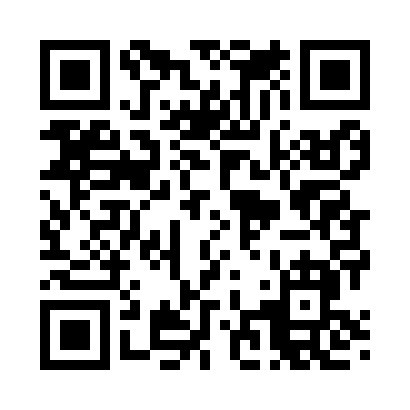 Prayer times for Antes, California, USAMon 1 Jul 2024 - Wed 31 Jul 2024High Latitude Method: Angle Based RulePrayer Calculation Method: Islamic Society of North AmericaAsar Calculation Method: ShafiPrayer times provided by https://www.salahtimes.comDateDayFajrSunriseDhuhrAsrMaghribIsha1Mon4:155:431:014:518:189:462Tue4:155:431:014:518:189:463Wed4:165:441:014:518:189:464Thu4:175:441:014:518:189:455Fri4:175:451:014:528:179:456Sat4:185:451:014:528:179:447Sun4:195:461:024:528:179:448Mon4:205:471:024:528:179:449Tue4:205:471:024:528:169:4310Wed4:215:481:024:528:169:4211Thu4:225:481:024:528:169:4212Fri4:235:491:024:528:159:4113Sat4:245:501:024:528:159:4114Sun4:255:501:034:528:149:4015Mon4:265:511:034:528:149:3916Tue4:275:521:034:528:139:3817Wed4:275:521:034:528:139:3818Thu4:285:531:034:528:129:3719Fri4:295:541:034:528:129:3620Sat4:305:551:034:528:119:3521Sun4:315:551:034:528:109:3422Mon4:325:561:034:528:109:3323Tue4:335:571:034:528:099:3224Wed4:345:581:034:528:089:3125Thu4:355:581:034:528:079:3026Fri4:375:591:034:528:079:2927Sat4:386:001:034:528:069:2828Sun4:396:011:034:518:059:2729Mon4:406:011:034:518:049:2630Tue4:416:021:034:518:039:2531Wed4:426:031:034:518:029:23